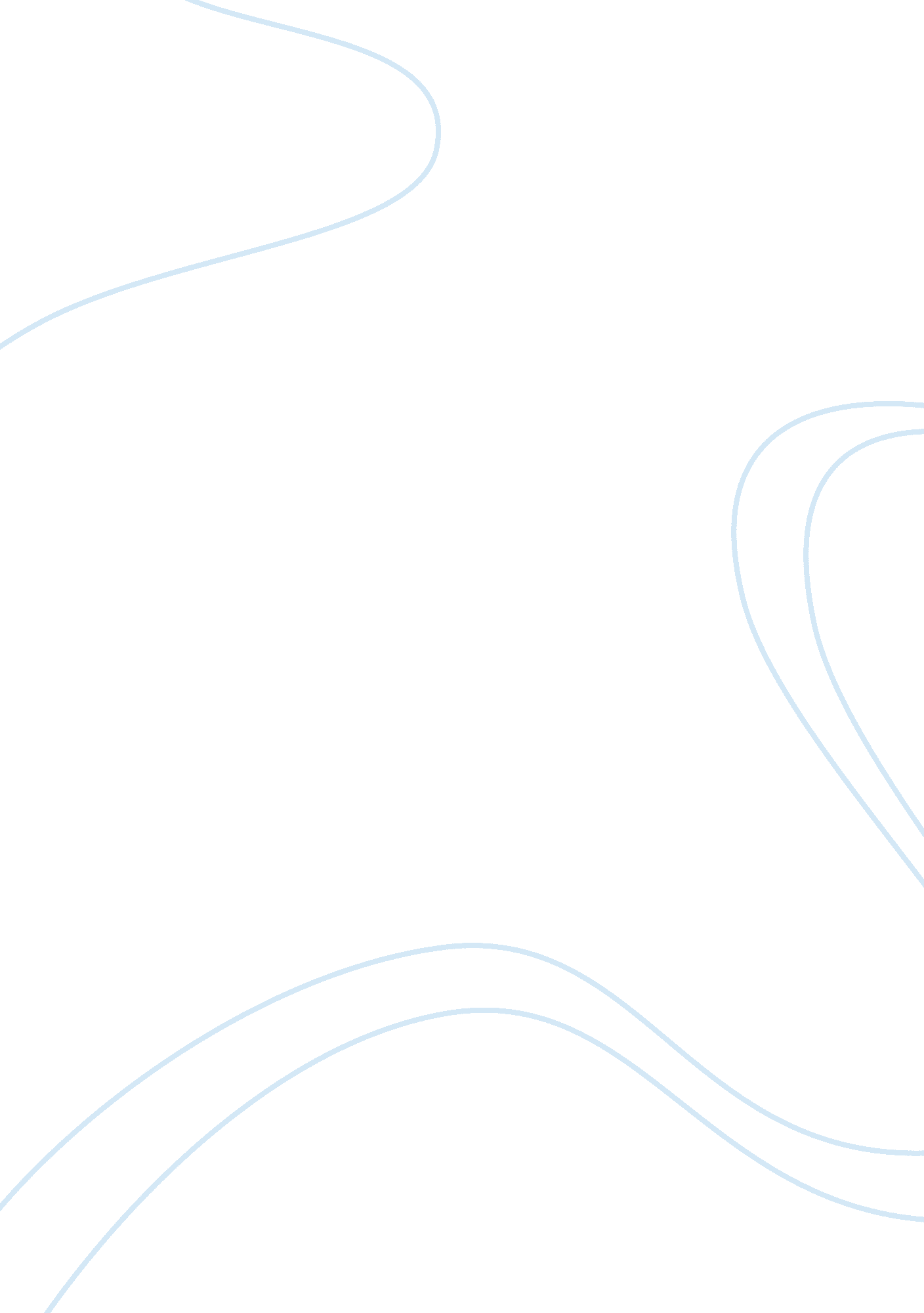 Movie about arrangedFamily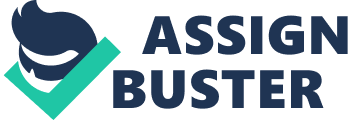 Family and consumer science Arranged marriage is a film that is centered on the lives of two young women, Rochel an orthodox Jew and Nasira, a Muslim. They both have agreed to have their elders choose marriage partners for them, which raises curiosity and contempt from colleagues. They have a hard task of battling misconceptions about their beliefs, but find comfort in each other as they struggle to find balance in their personal and religious lives. 
Racial prejudice is the act of discrimination on a person or persons based on their race, culture, and color of their skin. This is evident in the film when Rochel’s brother asks her if there were “ shvartzas” a derogatory slang name for blacks in Yiddish at the school where she works. It becomes clear that the father also shares the same prejudice as his son when he asks Rochel if all her students are blacks. 
In a Jewish marriage, the man is the head of the family and the provider. If the daughter of the house is getting married, he is the one who protects her and exercises authority on the suitors sent to her by the matchmaker. During the dating period, he asks the girl out on a date, which takes place at a public venue. In the Muslim setup, the man is the head of the family and his authority is never to be challenged directly. When selected as a potential suitor he meets with the girl in her parents’ home and the meeting takes place under their supervision. Therefore, the man is portrayed in both marriage settings as the figure of authority. 